Leerperiode 2   SLB 							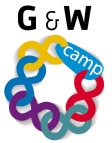 

Toepassing op je beroep Afgelopen weken heb je kennis gemaakt met verschillende onderdelen van je beroep. Wat je geleerd hebt op school heb je straks nodig bij de uitoefening van je beroep in de praktijk. Je eerste stage zal met name gericht zijn op de basiszorg en het begeleiden van een zorgvrager. 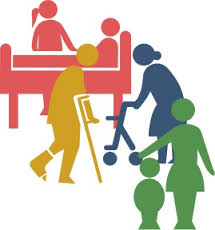 Titel opdracht:Oriëntatie op de opleidingOpdracht nr. 2-5ABehorend bij:Beroep            Beroep            Bewaren in:Portfolio ontwikkelingsgericht Portfolio ontwikkelingsgericht Planning:Week 5Week 5Opdracht Je geeft in deze periode samen met een studiegenoot een presentatie over jullie bevindingen van wat je geleerd hebt op school en hoe je dit kunt toepassen in de praktijk. Hiervoor maak je een casus van een zorgvrager die tijdelijk hulp nodig heeft bij het wassen en aankleden. Je maakt daarnaast een overzicht van welke kennis, houding en vaardigheden je op school hebt geleerd en nodig hebt om deze zorgvrager te kunnen begeleiden. De bevindingen presenteer je aan de klas. 